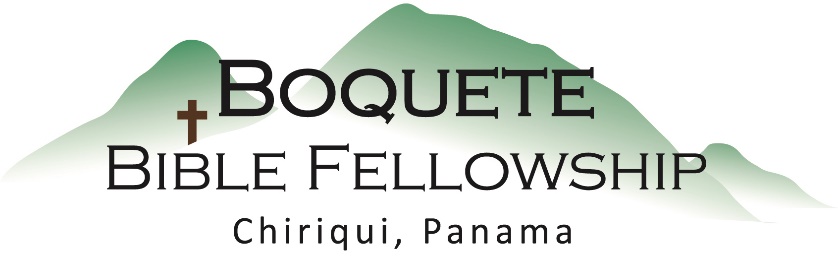 Culto del Domingo – 7 de Marzo, 2021Bienvenida y anunciosOración de limpieza: Salmo 69:5Llamado a la adoración: Jueces 5:3Adoración a través del cantoAdoración a través de las ofrendasOración de iluminaciónSermón: Genesis 42 – Respondiendo al MiedoRespuestaBendición: 2 Corintios 13:11, 14Anuncios para esta semanaEstudio bíblico especial – Los miércoles a las 10:30am en la iglesia, Bob y Bryan están liderando un estudio bíblico profundo sobre los últimos tiempos. ¡Por favor participe con nosotros! Estudio bíblico para mujeres – Tammy está dirigiendo el estudio bíblico para mujeres los jueves a las 10:00am en la iglesia. Se les invita a todas las damas a participar. ¡Traiga una amiga!Boletín informativo – ¿Está usted en la lista para recibir el boletín? Esta es la forma principal de comunicar lo que sucede durante la semana. Puede apuntarse en la mesa de bienvenida o por email a: boquetebible@gmail.com.Génesis 42 – La vida de José Las Notas del Sermón – El MiedoPunto Principal: Adecuadamente y tratando y respondiendo al __________ traerá lo mejor que tiene Dios para nosotros y Su abundancia.(Adecuadamente = de formas que honren a Dios y demuestren nuestra confianza en Él)El Miedo en esta historia/capítulo:El miedo se convierte en un problema cuando permitimos que se ______________ a nosotros.Maneras físicas prácticas para ayudarnos a que tratar y responder al miedo adecuadamente:Maneras espirituales y prácticas para ayudarnos a lidiar con el miedo y responder al mismo de manera adecuada: Recuerde:1.)2.)3.)4.)5.)7.)